__________________________________________________________________                           ҠАРАР                                                                                ПОСТАНОВЛЕНИЕ                     10 февраль 2023  йыл                 №02                       10 февраля  2023 года           О  созыве  двадцать седьмого (внеочередного) заседания Совета сельского поселения Тынбаевский сельсовет муниципального района Мишкинский район Республики Башкортостан двадцать восьмого созыва        В соответствии с Федеральным законом « Об общих принципах организации местного самоуправления в Российской Федерации» и Уставом сельского поселения Тынбаевский сельсовет муниципального района Мишкинский район Республики  Башкортостан  ПОСТАНОВЛЯЮ :     1. Созвать  двадцать седьмое (очередное) заседание Совета сельского пселения Тынбаевский сельсовет  муниципального района Мишкинский район 20 февраля 2023 года в 15.00 часов в здании администрации сельского поселения по адресу : д.Тынбаево, ул.Школьная, д.2а2.Включить в повестку дня  двадцать седьмого (внеочередного) заседанияСовета сельского поселения Тынбаевский сельсовет вопросы:   -      О рассмотрении результатов анализа Межведомственного Совета общественной безопасности Республики Башкортостан от 30.01.2023      №3-85-сб в части соблюдения ограничений, запретов, установленных законодательством о противодействии коррупции  Вносит :КОМИССИЯ ПО СОБЛЮДЕНИЮ ТРЕБОВАНИЙ К СЛУЖЕБНОМУ ПОВЕДЕНИЮ ПРИ ОСУЩЕСТВЛЕНИИ ДЕПУТАТСКИХ ПОЛНОМОЧИЙ И  УРЕГУЛИРОВАНИЮ КОНФЛИКТА ИНТЕРЕСОВ ЛИЦ, ЗАМЕЩАЮЩИХ МУНИЦИПАЛЬНЫЕ ДОЛЖНОСТИ В СОВЕТЕ СЕЛЬСКОГО ПОСЕЛЕНИЯ ТЫНБАЕВСКИЙ СЕЛЬСОВЕТ МУНИЦИПАЛЬНОГО РАЙОНА МИШКИНСКИЙ РАЙОН РЕСПУБЛИКИ БАШКОРТОСТАН Докладывает : управляющий делами     -    О внесении изменений и дополнений в Устав сельского поселения      Тынбаевский сельсовет муниципального района Мишкинский район        Республики Башкортостан    Вносит : глава сельского поселения    Докладывает : глава сельского поселения       -О внесении изменений в решение Совета сельского поселения Тынбаевский сельсовет муниципального района Мишкинский район Республики Башкортостан от 26 ноября 2018 года № 203 «Об утверждении Правил землепользования и застройки сельского поселения Тынбаевский сельсовет муниципального района Мишкинский район Республики Башкортостан»(с измен. и дополнениями №22 от 29.11.2019 года, № 59 от 22.05.2020 года,№ 126 от 27.05.2021 года, № 178 от 03.02.2022 года  № 195 от 27.06.2022 года) вносит :глава сельского поселенияДокладывает : глава сельского поселенияГлава сельского поселения :                              Д.Д.Янгубаев                   БАШKОРТОСТАН      РЕСПУБЛИКАhЫМИШКӘ РАЙОНЫ МУНИЦИПАЛЬ РАЙОНЫНЫHТЫМБАЙ АУЫЛ СОВЕТЫАУЫЛ БИЛӘМӘhЕСОВЕТЫ     452352, Тымбай ауылы, Мәктәп  урамы. 2 аТел.: 2-64-34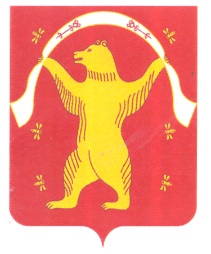 РЕСПУБЛИКА БАШКОРТОСТАНСОВЕТСЕЛЬСКОГО ПОСЕЛЕНИЯ ТЫНБАЕВСКИЙ СЕЛЬСОВЕТМУНИЦИПАЛЬНОГО РАЙОНАМИШКИНСКИЙ РАЙОН452352, д. Тынбаево, ул. Школьная  2 аТел.: 2-64-34